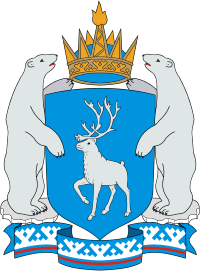 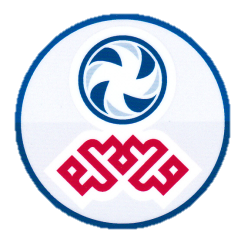    ТАБЛИЦА                 Турнира по пляжному ПО ВОЛЕЙБОЛУ среди мужских и смешанныхкоманд, посвящённого дню молодёжи.                            г. Новый Уренгой   29.06.2019 г.   						                           (смешанные команды)Гл.судья_____________ К.В. Дударев             Гл.секретарь_________________ И.В. Дударева   ТАБЛИЦА                 Турнира по пляжному ПО ВОЛЕЙБОЛУ среди мужских и смешанныхкоманд, посвящённого дню молодёжи.                            г. Новый Уренгой   29.06.2019 г.   						                           (мужские профессиональные команды)Гл.судья_____________ К.В. Дударев             Гл.секретарь_________________ И.В. Дударева№Команды1234ИОчкиМесто1Позитив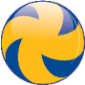 0:22:01:233III1Позитив02133III2Ямбург2:0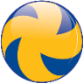 2:01:235II2Ямбург22135II3Песочек0:20:2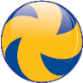 0:230IV3Песочек00030IV4Победа2:12:12:0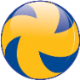 36I4Победа22236I№Команды1234ИОчкиМесто1Брёвна2:00:21:233III1Брёвна20133III2Берёзка0:20:20:230IV2Берёзка00030IV3Газпром2:02:00:234II3Газпром22034II4Винипух и Пятачок2:12:02:036I4Винипух и Пятачок22236I